II учебная четвертьIII класс. СОЛЬФЕДЖИО.1 урокЗдравствуйте, дорогие учащиеся и родители 3 класса.В связи с последними событиями, попробуем  заниматься дистанционно. Исходя из моих личных технических возможностей, предлагаю следующие формы работы: я письменно объясняю новый материал, вы дома, самостоятельно, его закрепляете в тетради,. До 8 октября высылать мне задание не нужно. Если дистанционную работу продлят - и высылаете фотографию мне в  Viber, WhatsApp или VK . Страница для связи в социальных сетях -  https://vk.com/id141108459  (Lyuda Lutsenko) Каждую неделю на сайте школы выкладывается ОДИН файл для каждой параллели обучающихся. Задание выдается на неделю вперед и сдается ДО СУББОТЫ ВКЛЮЧИТЕЛЬНО. Воскресенье – задание не принимается/Тема урока: «Ритм восьмая и две шестнадцатых» - повторение.«Тональность фа-диез минор»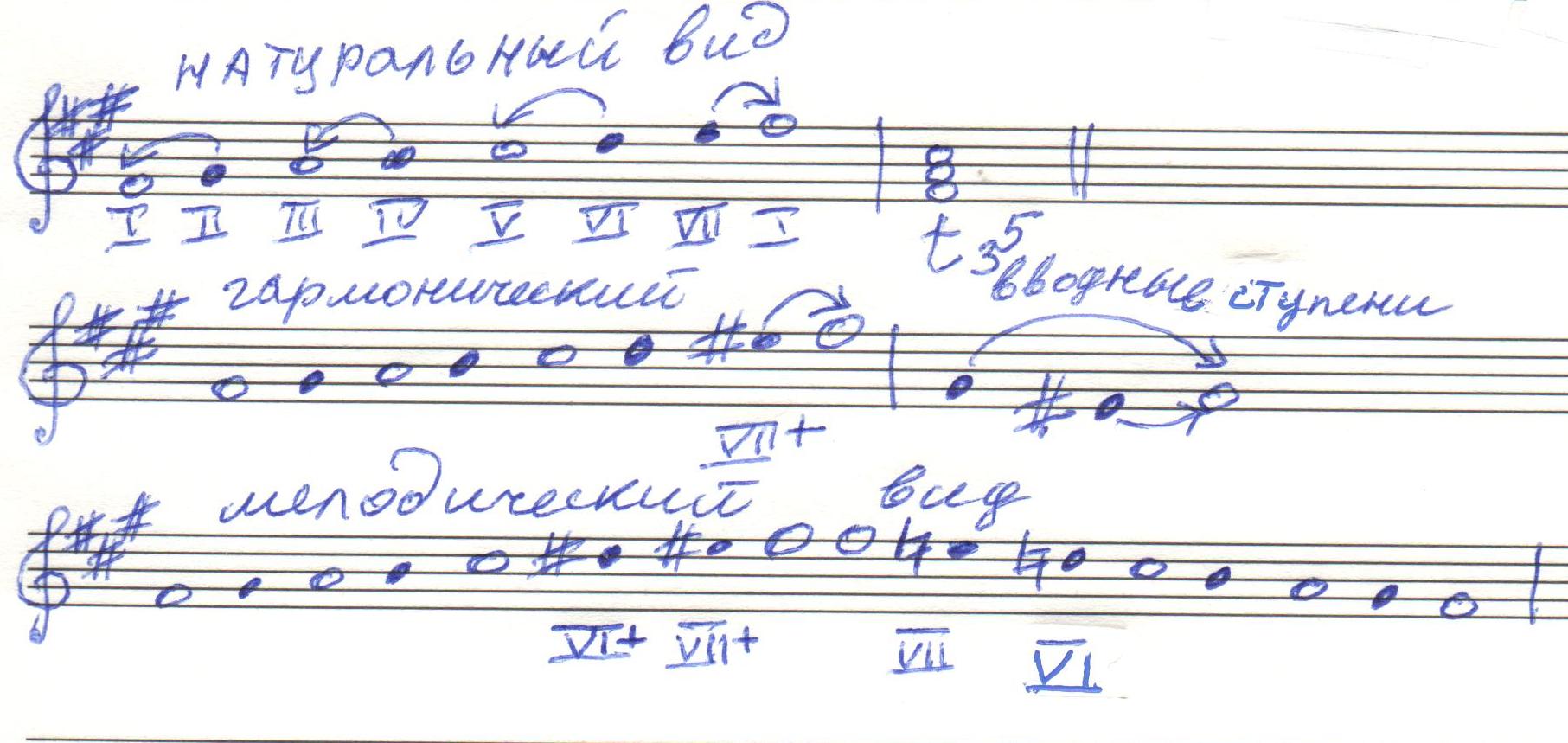 1. Перепишите гамму в свою тетрадь со всеми её элементами.2. Попойте гамму с элементами в сопровождении инструмента. Ребята, следите внимательно за чистотой интонирования.3. Проучите мелодии 284 и 285 двумя способами:А) Играем на инструменте со счётом вслухБ) Поём с дирижированием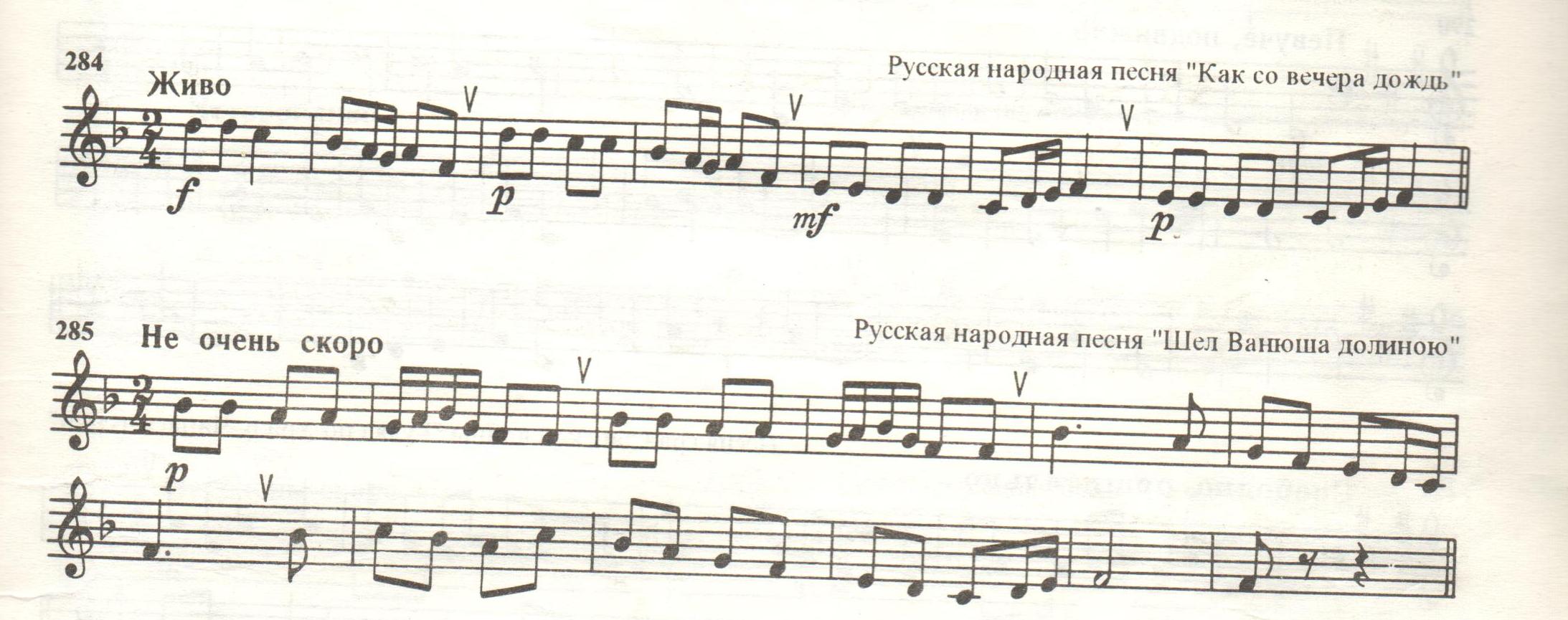 Людмила Станиславна Луценко.